Номер в геральдическом реестре Ульяновской областиДата внесения в геральдический реестр Ульяновской областиНазвание официального символаРегистрационный номер в Государственном геральдическом регистре Российской Федерации и дата внесенияЦветное графическое изображение (рисунок) официального символа (в действующей редакции)Геральдическое описание официального символа (текст) с указанием автора/авторов (в действующей редакции)Решение об утверждении (об изменении) официального символаМесто хранения официального символа1234567813614.06.2016Флаг Малохомутерс-кого сельского поселения№ 8663 от 20.11.2013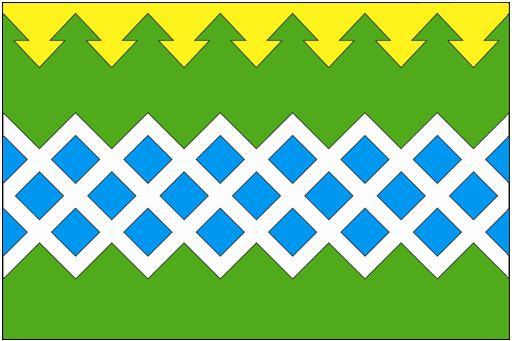    Прямоугольное двухстороннее полотнище зелёного цвета с отношением ширины к длине 2:3, несущее вверху полосу жёлтого цвета максимальной ширины 1/5, имеющую контур, подобный макушкам елей, опущенных вниз. Вдоль середины зелёной (без жёлтого) части полотнища изображена косая решётка в три ряда, заполненная голубым цветом и ограниченная сверху 
и снизу границами ячеек.    Константин Мочёнов, исполнительный директор правления общероссийской общественной организации «Союз геральдистов России» (г. Химки), Ольга Салова, художник общества с ограниченной ответственностью «Регион-Сервис» (г. Москва), Вячеслав Мишин (г. Химки).РешениеСовета депутатов муниципального образования«Малохомутерс-кое сельское поселение» от 02.09.2013 № 10/16Кабинет главы администрации   муниципального образования «Малохомутерс-кое сельское поселение»